Jméno žáka/žákyně: ________________ObsahAutorka výukového materiálu:	Ing. Michaela VoráčkováMetodické vedení: 			Bc. Karolina Štajnerová, Mgr. Karolina Kenderová,Mgr. Michaela JiroutováAutorská práva k tomuto výukovému materiálu vykonává META, o.p.s. - Příležitosti ve vzdělávání. Tento materiál lze šířit pouze nekomerčně. Bez předchozího souhlasu META, o.p.s. jej nelze upravovat nebo jinak zpracovávat. 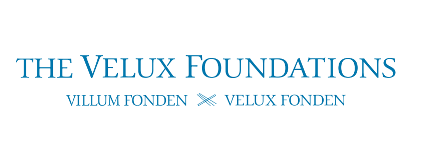 Výukový materiál vznikl v rámci projektu "Let´s Grow!", který je financován nadací The Velux Foundations.1. JAZYKOVÉ ÚKOLYVzor: Nevýhodou tašek je nasákavost.………………………………………………………………………………………………………………………………………………………………………………………………………………………………………………………………………………………………………………………………………………………………………………………………………………………………………………………………………………………………………………………………………………………………………………………………………………………………………………………………………………na 		před		do		se		proti(nejste-li si jistí, pomohou vám modře zbarvené předložky v textu)Vzor: Pálené tašky se vyrábějí ___ z    keramické hlíny.Výhodou pálených tašek je velká odolnost _______ UV záření.Minimální spád střechy závisí _______ typu tašek. Střechu _______ vodou chrání střešní krytina.Glazované tašky jsou dvakrát pálené _______skelnou obarvenou hmotou. Prejzy se kladou _______ malty.Vzor: Pokládka prejzů je pracná / pracnou / pracnéBobrovky jsou výhodné pro ………………. tvary   				 oblé / oblá / oblýNevýhodou je energetická náročnost …………….	 
vyrobí / výroby / výroba		 Druhá vrstva je ………… o půl tašky. 
posunutá / posunutý / posun			     Přichycují se vždy ………….	 		    
okrajová taška / okraj tašky / okrajové taškyZa ……………….. chrání před vodou krytina. 
normální okolnost / normální okolnosti / normálních okolností2. PROCVIČOVÁNÍ SLOVNÍ ZÁSOBY________ latí je nejméně 30 x 50 mm.________ jsou výhodné pro oblé tvary.Latě klademe ________ na kontralatě.Na krokvích leží pojistná ________.________ jsou těžká krytina.Krytí bobrovek je ________ nebo korunové. ________ krytiny je zajištěna sklonem a tvarováním tašky v překrytí.Vikýř může být typu ________ oko.Pokládka prejzů vyžaduje ________.Výhodou keramiky je barevná ________.Druhá řada je posunutá o ________ tašky.Tajenka: Pálené tašky mají vyšší _________ než ostatní typy krytin.Vzor: Tašky mají velkou odolnost proti UV záření.schopnostodolnostživotnostDo malty se kladou __________________.drážkované taškybobrovkyprejzy__________________ se pokládá přímo na krokev.LatˇKontralaťDifuzní folieLať je připevněna __________________ na krokev.kolmopodéltěsněTašky mají dlouhou __________________.stálostživotnostodolnost__________________ malta se nanáší do předem namočených prejzůSpojovacíNepropustnáPálená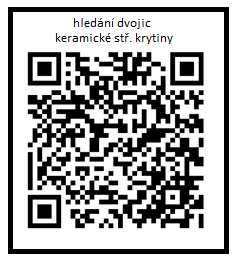 3. JAZYKOVÁ PRODUKCE 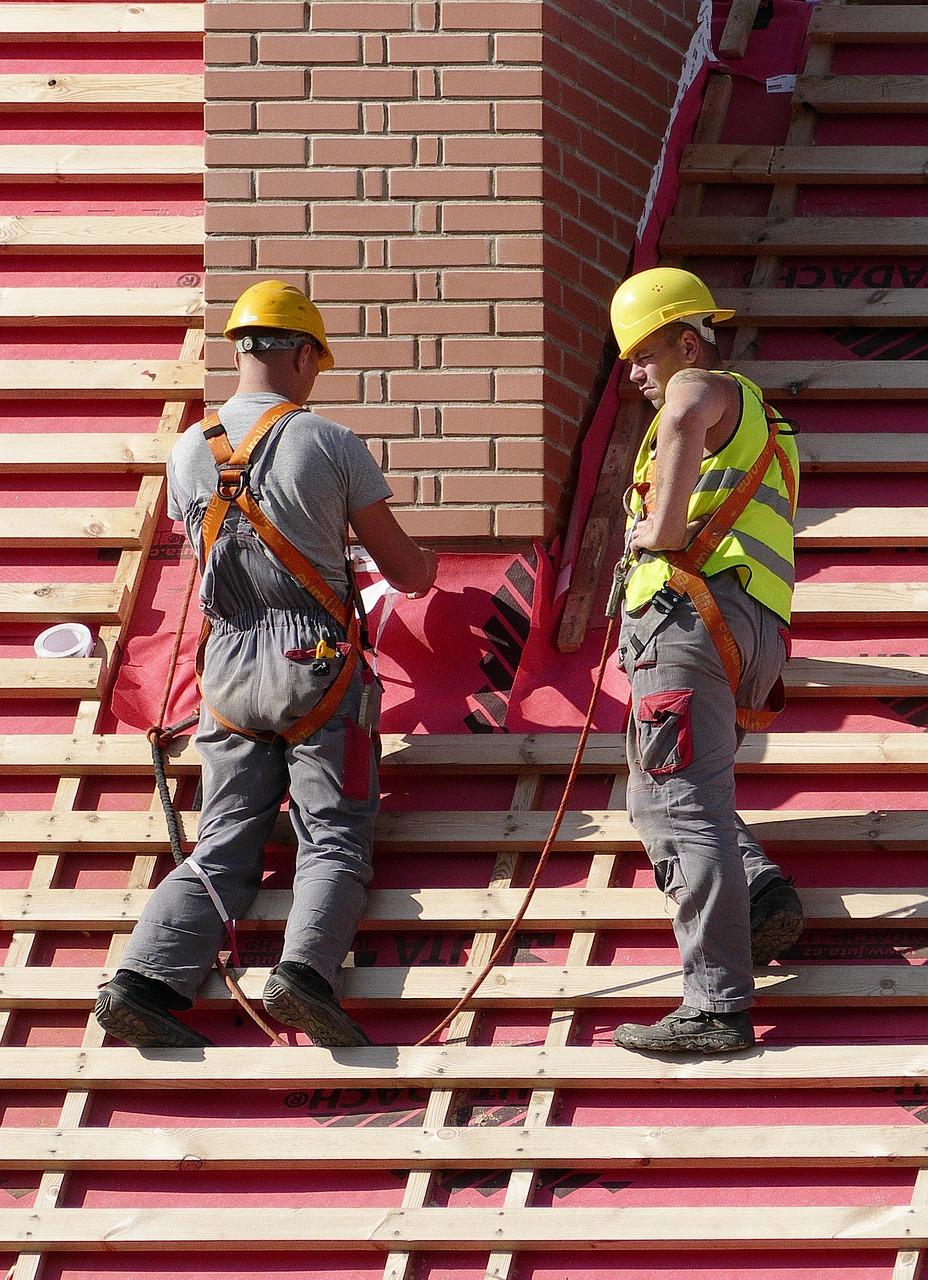 Vidíte podklad pro difuzní folii?Jakou barvu má difuzní folie?Je na difuzní folii nějaký obrázek?Kolik je tam kontralatí?Kolik je tam latí?……………………………………………………………………………………………………………………………………………………………………………………………………………………………………………………………………………………………………………………………………………………………………………………………………………………………………………………………………………………………………………Vzor: Difuzní folie má schopnost        propouštět páry.propouštět páry propouštět vodupropouštět UV záření  a) Prejzy jsou těžká krytina, proto ______________.b) Výroba tašek je energeticky náročná, protože _______________.c) Pojistná hydroizolace se nazývá pojistná, protože ________________.d) Na kontralať se přitluče laťování, které __________________.a)pokládka vyžaduje zručnostje průřez latí min 40 x 60 mmpoužívám jen latěb)trvá dlouhojsou nasákavése vypalují při více než 1000 °Cc)je pojistkou proti vodě je pojistkou proti vodní pářeje pojistkou proti větru d)drží difuzní foliinese krokevnese tašky4. SEBEHODNOCENÍ5. TEMATICKÝ SLOVNÍČEKOranžová slovesa, vínová přídavná jména, žlutě odvozená slova (v textu se nevyskytují)6. ŘEŠENÍ7. SEZNAM ZDROJŮArtellliii72. Pixabay.com: [online]. [cit. 2023-09-28]. Dostupný pod licencí Public Domain na www: https://cdn.pixabay.com/photo/2022/02/08/17/05/roof-7001746_1280.jpgTomazj Pixabay.com: [online]. [cit. 2023-09-28]. Dostupný pod licencí Public Domain na www: https://cdn.pixabay.com/photo/2022/02/07/06/40/roof-6998581_640.jpg Ippicture  Pixabay.com: [online]. [cit. 2023-09-28]. Dostupný pod licencí Public Domain na www: https://cdn.pixabay.com/photo/2020/02/27/15/52/tile-roof-4885048_1280.jpgBlickpixel Pixabay.com: [online]. [cit. 2023-09-28]. Dostupný pod licencí Public Domain na www: https://cdn.pixabay.com/photo/2014/11/29/17/48/roofing-550506_1280.jpgAnaterate Pixabay.com: [online]. [cit. 2023-09-28]. Dostupný pod licencí Public Domain na www: https://cdn.pixabay.com/photo/2018/01/25/23/00/man-3107306_1280.jpgPadrefilar. Pixabay.com: [online]. [cit. 2023-08-09]. Dostupný pod licencí Public Domain na www: https://cdn.pixabay.com/photo/2017/01/18/12/33/session-1989711_1280.pngTukTukDesign. Pixabay.com: [online]. [cit. 2023-08-09]. Dostupný pod licencí Public Domain na www: https://cdn.pixabay.com/photo/2016/09/01/08/24/smiley-1635449_640.pngTukTukDesign. Pixabay.com: [online]. [cit. 2023-08-09]. Dostupný pod licencí Public Domain na www: https://cdn.pixabay.com/photo/2016/09/01/08/24/smiley-1635450_640.pngTukTukDesign. Pixabay.com: [online]. [cit. 2023-08-09]. Dostupný pod licencí Public Domain na www: https://cdn.pixabay.com/photo/2016/09/01/08/24/smiley-1635448_640.pngČesky v oborechObor: Klempíř – stavební výrobaTéma: Keramické střešní krytiny 2/2: PROCVIČOVÁNÍ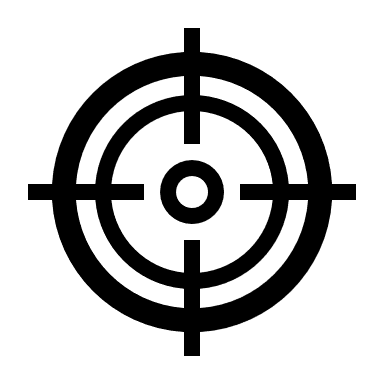  Spojte části vět k sobě a napište je.Nevýhodou tašek  …… mívají …… nasákavost.Kontralať …… je …… dvakrát pálené.Pálené tašky …… se připevní …… propouštět páry ven.Pokládka prejzů …… odolávají …… pracná.Difuzní folie …… jsou …  … dvojité krytí.Bobrovky …… je …… ptačímu trusu.Glazované tašky …… má schopnost …… na krokev. 1.2 Doplňte předložky do mezer ve větách. Vyberte slova z nabídky.1.3 Doplňte do textu vhodná slova ve správném tvaru. 
Vyberte vhodná slova z nabídky2.1 Vyplňte křížovku. Zapište chybějící slova v textu do křížovky 1.Ů11.2.B3.4.IL5.P6.ŠÉ7.S8.Í9.RČU10.ÁT2.2 Doplňte správnou variantu do textu. Zakroužkujte správnou variantu.2.3 Naskenujte telefonem QR kód a vyřešte interaktivní zadání. 3.1 Popište, co vidíte na obrázku. Odpovězte na otázky.3.2 Doplňte následující věty. Vyberte konce vět z nabídky.3.3 Doplňte dialogy vyučujícího a žáka 3.3 Doplňte dialogy vyučujícího a žáka 3.3 Doplňte dialogy vyučujícího a žáka 3.3 Doplňte dialogy vyučujícího a žáka 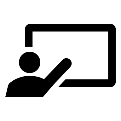 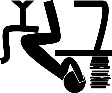 4.1 Téma Keramické střešní krytiny zvládám: 4.1 Téma Keramické střešní krytiny zvládám: 4.1 Téma Keramické střešní krytiny zvládám: Co se mi daří konkrétně? Vyber z možností.____________________________________________________

____________________________________________________

____________________________________________________

____________________________________________________

____________________________________________________

____________________________________________________pamatovat si slovní zásobuporozumět textuprodukovat vlastní textmluvit o tématuhryCo se mi daří konkrétně? Vyber z možností.____________________________________________________

____________________________________________________

____________________________________________________

____________________________________________________

____________________________________________________

____________________________________________________pamatovat si slovní zásobuporozumět textuprodukovat vlastní textmluvit o tématuhryKomentářvyučujícíhobarevná stálostbobrovkydlouhá drážkované taškydvojice prvkůengobované taškyglazované taškyhaváriehusté laťováníchrání (chránit)jedinákeramickákeramikaklade se (klást)dvojité krytí krýtjednoduché krytíkorunové krytíšupinové krytíkrytinakyselé deštělesklý povrchlouhmaltamatný povrchmechanická pevnostminerální barvivonáročnostméně nasákavé nasáknoutne/nasákavýne/nasáknoutneprodyšný povrchpovrchově neupravenéoblý tvardvakrát pálenépracná pokládkapoloží se (položit)poničeníposunutáposunoutpovrchová úpravaprejzyprovádí se (provádět)průřezpřekrytípřekrýtpřichycují se (přichycovat)režné taškyrozměřenarozměřitřídké laťovánímá schopnost propouštětminimální spádtěsnost krytinytvarování tvarovattypická barvaukončenukončitUV zářenívelkávětraný prostorvíce nežvikýřvisí (viset)výhodnévýhodavýjimečněvyjímečný, výjimkavypalují se (vypalovat se)vyžaduje (vyžadovat)vzhledová stálostzávěsná laťzávisí na (záviset)1.1.Kontralať se připevní na krokev.Pálené tašky odolávají ptačímu trusu.Pokládka prejzů je pracná.Difuzní folie má schopnost propouštět páry ven.Bobrovky mívají dvojité krytí.Glazované tašky jsou dvakrát pálené.1.2.a – proti, b – na, c – před, d – se, e – do1.3.a) oblé, b) výroby, c) posunutá, d) okrajové tašky, e) normálních okolností2.1.průřez, bobrovky, kolmo, hydroizolace, prejzy, šupinové, těsnost, volí, zručnost, stálost, polovinu   tajenka: PRODYŠNOST2.2.a – prejzy, b – difuzní folie, c – kolmo, d – životnost, e – spojovací3.2.a – je průřez latí min 40x60mm, b – se vypalují při více než 1000 °C, c – je pojistkou proti vodě, d – nese tašky